Monday 18th January, 20211b identify / explain key aspects of fiction and non-fiction texts, such as characters, events, titles and informationRead the text and talk about the houses in 1666 with an adult.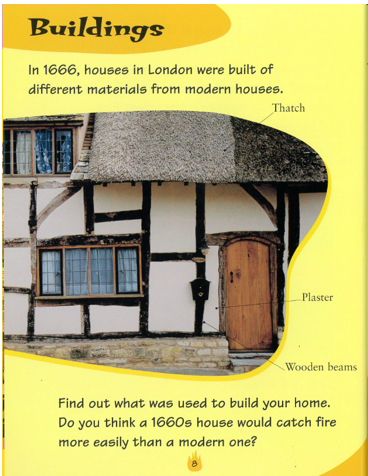 What does the word modern mean?What three materials were used to build houses in 1666?_____________________________________    _____________________________________    _____________________________________